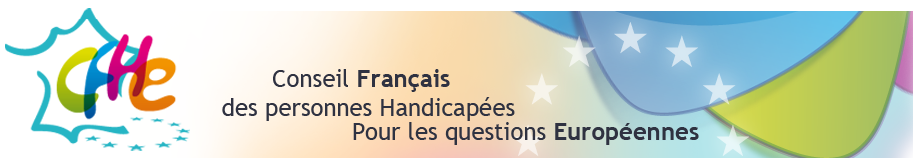 Les nouvelles du mouvement des personnes handicapées en France et en Europejuin 2015Conseil Français des personnes Handicapées pour les questions Européennes|17, boulevard Auguste Blanqui|75013 ParisConvention des Nations Unies relative aux Droits des Personnes HandicapéesCommission ONU du CNCPH Le 4 juin 2015, la Commission ONU du Conseil National Consultatif des Personnes Handicapées (CNCPH) a remis son rapport de fin de mandature. 8e Session de la Conférence des Etats PartiesLa 8e session de la Conférence des Etats Parties s’est déroulée du 9 au 11 juin 2015 sur le thème de l’ancrage des droits des personnes handicapées dans les politiques de développement post-2015. Les vidéos des rencontres sont disponibles sur le site internet des Nations Unies.Comité de suivi de la CIDPHLe comité de suivi de la CIDPH s’est réuni le 22 juin pour échanger sur les actions d’information à lancer auprès des acteurs en charge de la CIDPH, et pour engager les travaux sur différentes thématiques. Lors de ce comité les participants ont reçu deux documents :La première partie de « L’étude de l’éventuel effet direct des stipulations de la CIDPH » réalisée par M. Blatman, conseiller honoraire à la Cour de cassation.La liste des correspondants « handicap » des ministères, transmise par Agnès-Marie Egyptienne, Secrétaire Générale du Comité interministériel du handicap. Cette liste est disponible sur le site internet du gouvernement.Agenda du CFHE5 juin 2015 – Séminaire « J’habite dans la maison, je vis dans mon quartier »Le 5 juin, le CFHE a assisté à ce séminaire organisé à Bruxelles par l’association « Les Pilotis ». La journée était consacrée au partage d’expériences sur la conception et la réalisation d’habitats inclusifs pour les personnes handicapées.Consulter le site internet de l’association Les Pilotis.8 et 9 juin 2015 – Rencontre du réseau Includ-EdPhilippe Miet a participé à la rencontre Includ-Ed, réseau pour l’éducation inclusive, qui a eu lieu à Paris. Lors de ces deux journées, plusieurs sujets ont été abordés :Une rencontre avec l’OCDE a permis de faire le point sur la prise en compte du handicap dans leurs classements, études et politiques, en particulier concernant le classement PISA (sur l’éducation des jeunes) et de revenir sur la question des besoins éducatifs particuliers.La rencontre avec l’UNESCO, déjà très impliqué dans « l’école pour tous », s’est focalisée sur leurs actions en matière d’éducation inclusive et sur les outils qu’ils sont amenés à développer.La journée du 9 juin a été consacrée à différents échanges, notamment concernant les outils à développer pour explorer la qualité des processus d’inclusion des élèves en situation de handicap dans les pays européens.11 et 12 juin 2015 – Fribourg, évolution des politiques européennes en matière d’habitatLe CFHE a été invité à participer à une table ronde destinée à sensibiliser à la création d’une structure d’accueil et de travail pour les personnes handicapées dans le canton de Fribourg en présentant le contexte européen actuel.19 juin 2015 – Rencontre avec le défenseur des droits russe à Paris A l’initiative du HCVA (Haut Conseil Vie Associative) a été organisée à Paris  le 19 juin  une table ronde en présence de Madame Ella Pamfilova, Défenseur des droits de la Fédération de Russie, avec  d’autres acteurs de la société civile tels que la Ligue des Droits de l’homme, l’Observatoire International des Prisons, le FORIM et le CRID. 22 juin 2015 – Rencontre du groupe « Handicap et Numérique » du CFHELe groupe de travail « Handicap et numérique » s’est réuni autour de la thématique « Logiciels et licences libres : les biens communs numériques pour le handicap ». Evènements à venirConférence ALTER - 2 et 3 juillet 2015L’objectif de la conférence, qui se déroule à Paris, est d’offrir un panorama pluridisciplinaire, européen et international de la recherche sur le handicap, en abordant aussi bien les dimensions sociohistoriques et politiques, que l’expérience des acteurs.Consulter le site internet de la conférence.23e Conférence européenne des services sociaux – 6,7 et 8 Juillet 2015Organisée par le Réseau Social Européen, cette conférence aura pour thème : « Etablir des partenariats pour améliorer les vies » et se déroulera à Lisbonne. Plus d’informations sur le site internet de la conférence.Colloque Xe anniversaire du GIFFOCH -  8 et 9 octobre 2015Ce colloque anniversaire du Groupe International Francophone pour la Formation aux Classifications du Handicap est organisé à Rennes sur la thématique « Participation sociale et qualité de vie des personnes handicapées ». Il a pour objectif d’ouvrir un dialogue atour de la participation sociale et de la qualité de vie, entre chercheurs, professionnels et personnes handicapées.Site internet du colloque.Rédacteur en chef : Philippe MietDirecteur de la publication : Albert PrévosVous souhaitez une information supplémentaire ? Vous organisez un évènement sur les politiques européennes du handicap ? Vous souhaitez vous désinscrire ?N’hésitez pas à nous contacter! delegationpermanente@cfhe.org